АДМИНИСТРАЦИЯ ТУЖИНСКОГО МУНИЦИПАЛЬНОГО РАЙОНА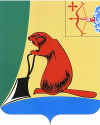 КИРОВСКОЙ ОБЛАСТИПОСТАНОВЛЕНИЕО внесении изменений в постановление администрацииТужинского муниципального района от 09.10.2017 № 389В соответствии с решением Тужинской районной Думы от 30.09.2022 
№ 13/76 «О внесении изменений в решение Тужинской районной Думы          от 13.12.2021 № 4/22», постановлением администрации Тужинского муниципального района от 19.02.2015 № 89 «О разработке, реализации и оценке эффективности реализации муниципальных программ Тужинского муниципального района» администрация Тужинского муниципального района ПОСТАНОВЛЯЕТ:1. Внести изменения в постановление администрации Тужинского муниципального района от 09.10.2017 № 389 «Об утверждении муниципальной программы Тужинского муниципального района «Охрана окружающей среды и экологическое воспитание» на 2020-2025 годы» (далее – муниципальная программа), утвердив изменения в муниципальной программе согласно приложению.2. Контроль за выполнением постановления возложить на первого заместителя главы администрации Тужинского муниципального района по жизнеобеспечению Зубареву О.Н.          3. Настоящее постановление вступает в силу с момента опубликования 
в Бюллетене муниципальных нормативных правовых актов органов местного самоуправления Тужинского муниципального района Кировской области.Глава Тужинского муниципального района   Л.В. БледныхПриложениеУТВЕРЖДЕНЫпостановлением администрации Тужинского муниципального районаот 17.10.2022 № 321ИЗМЕНЕНИЯв муниципальной программе Тужинского муниципального района «Охрана окружающей среды и экологическое воспитание» на 2020-2025 годыСтроку паспорта муниципальной программы «Объем финансового обеспечения муниципальной программы» изложить в новой редакции следующего содержания:Раздел 5 «Ресурсное обеспечение муниципальной  программы» изложить в следующей редакции:«Финансирование мероприятий Программы осуществляется за счет средств районного бюджета, привлечения внебюджетных источников.Объем финансирования Программы 2872,174 тыс. рублей, в том числе по годам реализации:на 2020 год: всего – 441,7 тыс. рублей.- областной бюджет – 96,7 тыс. руб.;- районный бюджет – 65,0 тыс. руб.;- бюджет городского и сельского поселений – 280,0 тыс. руб.;на 2021 год: всего – 1514,474 тыс. рублей.- районный бюджет – 189,474 тыс. руб.;- областной бюджет – 1225,0 тыс. руб.;- бюджет городского и сельского поселений – 100,0 тыс. руб.;на 2022 год: всего – 254,0 тыс. рублей.- районный бюджет – 154,00 тыс. руб.;- бюджет городского и сельского поселений – 100,0 тыс. руб.;на 2023 год: всего - 177,0 тыс. рублей.- районный бюджет – 77,0 тыс. руб.;- бюджет городского и сельского поселений – 100,0 тыс. руб.;на 2024 год: всего – 240,0 тыс. рублей.- районный бюджет – 80,0 тыс. руб.;- бюджет городского и сельского поселений –160,0 тыс. руб.;на 2025 год: всего – 245,0 тыс. рублей.- районный бюджет – 85,0 тыс. руб.;- бюджет городского и сельского поселений – 160,0 тыс. руб.;Перечень мероприятий и финансирование Программы приведены в приложениях №2 и №3.».3. Приложение № 2 «Расходы на реализацию муниципальной программы за счет средств районного бюджета» программы изложить в новой редакции согласно приложению № 1.4. Приложение № 3 «Ресурсное обеспечение реализации муниципальной программы за счёт всех источников финансирования» муниципальной программы изложить в новой редакции согласно приложению № 2.	_______________Приложение № 1 к изменениям«Приложение № 2 кмуниципальной программеРасходы на реализацию муниципальной программы за счёт средств районного бюджета*-участвуют по согласованию__________Приложение  № 2 к изменениям«Приложение № 3 кмуниципальной программеРесурсное обеспечение реализации муниципальнойпрограммы за счет всех источников финансирования________________________17.10.2022№321пгт Тужапгт Тужапгт Тужапгт Тужа«Объем финансового обеспечения муниципальной программы                                Объем финансирования Программы 2872,174 тыс. рублей, в том числе по годам реализации:на 2020 год: всего – 441,7 тыс. рублей.- областной бюджет – 96,7 тыс. руб.;- районный бюджет – 65,0 тыс. руб.;- бюджет городского и сельского поселений – 280,0 тыс. руб.;на 2021 год: всего – 1514,474 тыс. рублей.- районный бюджет – 189,474 тыс. руб.;- областной бюджет – 1225,0 тыс. руб.;- бюджет городского и сельского поселений – 100,0 тыс. руб.;на 2022 год: всего – 254,0 тыс. рублей.- районный бюджет – 154,0 тыс. руб.;- бюджет городского и сельского поселений – 100,0 тыс. руб.;на 2023 год: всего - 177,0 тыс. рублей.- районный бюджет – 77,0 тыс. руб.;- бюджет городского и сельского поселений – 100,0 тыс. руб.;на 2024 год: всего – 240,0 тыс. рублей.- районный бюджет – 80,0 тыс. руб.;- бюджет городского и сельского поселений –160,0 тыс. руб.;на 2025 год: всего – 245,0 тыс. рублей.- районный бюджет – 85,0 тыс. руб.;- бюджет городского и сельского поселений – 160,0 тыс. руб.;»№ п/п    Статус     Наименование  муниципальной
программы, 
отдельного 
мероприятияОтветственный исполнитель, соисполнители, муниципальный заказчик (муниципальный заказчик - координатор)             Расходы (тыс. рублей)       Расходы (тыс. рублей)       Расходы (тыс. рублей)       Расходы (тыс. рублей)       Расходы (тыс. рублей)       Расходы (тыс. рублей)       Расходы (тыс. рублей)    № п/п    Статус     Наименование  муниципальной
программы, 
отдельного 
мероприятияОтветственный исполнитель, соисполнители, муниципальный заказчик (муниципальный заказчик - координатор)          2020 год2021 год2022 год2023год2024 год2025 годИтого1Муниципальная 
программа      «Охрана окружающей среды и экологическое воспитание» на 2020-2025 годы      всего           65,0189,474154,077,080,085,0650,4741Муниципальная 
программа      «Охрана окружающей среды и экологическое воспитание» на 2020-2025 годы      ответственный   
исполнитель     
муниципальной 
программы       Отдел жизнеобеспечения администрации Тужинского муниципального районаОтдел жизнеобеспечения администрации Тужинского муниципального районаОтдел жизнеобеспечения администрации Тужинского муниципального районаОтдел жизнеобеспечения администрации Тужинского муниципального районаОтдел жизнеобеспечения администрации Тужинского муниципального районаОтдел жизнеобеспечения администрации Тужинского муниципального районаОтдел жизнеобеспечения администрации Тужинского муниципального района1Муниципальная 
программа      «Охрана окружающей среды и экологическое воспитание» на 2020-2025 годы      соисполнитель   Администрация Тужинского городского поселения*, МУП «Коммунальщик»*, МКУ Управление образования, МКУ Отдел культуры, спорта и молодежной политикиАдминистрация Тужинского городского поселения*, МУП «Коммунальщик»*, МКУ Управление образования, МКУ Отдел культуры, спорта и молодежной политикиАдминистрация Тужинского городского поселения*, МУП «Коммунальщик»*, МКУ Управление образования, МКУ Отдел культуры, спорта и молодежной политикиАдминистрация Тужинского городского поселения*, МУП «Коммунальщик»*, МКУ Управление образования, МКУ Отдел культуры, спорта и молодежной политикиАдминистрация Тужинского городского поселения*, МУП «Коммунальщик»*, МКУ Управление образования, МКУ Отдел культуры, спорта и молодежной политикиАдминистрация Тужинского городского поселения*, МУП «Коммунальщик»*, МКУ Управление образования, МКУ Отдел культуры, спорта и молодежной политикиАдминистрация Тужинского городского поселения*, МУП «Коммунальщик»*, МКУ Управление образования, МКУ Отдел культуры, спорта и молодежной политики№ п/п    Статус   Наименование  муниципальной
программы, 
отдельного мероприятияИсточники финансирования  Расходы (прогноз, факт), тыс. рублей Расходы (прогноз, факт), тыс. рублей Расходы (прогноз, факт), тыс. рублей Расходы (прогноз, факт), тыс. рублей Расходы (прогноз, факт), тыс. рублей Расходы (прогноз, факт), тыс. рублей Расходы (прогноз, факт), тыс. рублей№ п/п    Статус   Наименование  муниципальной
программы, 
отдельного мероприятияИсточники финансирования 2020 год2021 год2022 год2023год2024год2025 годИтогоМуниципальная 
программа    «Охрана окружающей среды и экологическое воспитание» на 2020-2025 годы      всего           441,71514,474254,0177,0240,0245,02872,174Муниципальная 
программа    «Охрана окружающей среды и экологическое воспитание» на 2020-2025 годы      областной бюджет96,71225,01321,7Муниципальная 
программа    «Охрана окружающей среды и экологическое воспитание» на 2020-2025 годы      районный бюджет  65,0189,474154,077,080,085,0650,474Муниципальная 
программа    «Охрана окружающей среды и экологическое воспитание» на 2020-2025 годы      Бюджет городского и сельского поселений280,0100,0100,0100,0160,0160,0900,0Муниципальная 
программа    «Охрана окружающей среды и экологическое воспитание» на 2020-2025 годы      иные  внебюджетные    
источники       1Ликвидация несанкционированных свалок на территории района, в том числе:всего           335,01454,474189,0110,0170,0175,02433,4741Ликвидация несанкционированных свалок на территории района, в том числе:областной бюджет1225,01225,01Ликвидация несанкционированных свалок на территории района, в том числе:районный бюджет  55,0179,474139,060,060,065,0558,4741Ликвидация несанкционированных свалок на территории района, в том числе:Бюджет городского и сельского поселений280,050,050,050,0110,0110,0650,01Ликвидация несанкционированных свалок на территории района, в том числе:иные  внебюджетные    
источники       1.1Ликвидация свалки твёрдых бытовых (коммунальных) отходов на территории Тужинского городского поселения Тужинского района Кировской области, расположенной на земельном участке с кадастровым номером 43:33:311601:564,   не отвечающей требованиям природоохранного законодательствавсего1289,4741289,4741.1Ликвидация свалки твёрдых бытовых (коммунальных) отходов на территории Тужинского городского поселения Тужинского района Кировской области, расположенной на земельном участке с кадастровым номером 43:33:311601:564,   не отвечающей требованиям природоохранного законодательстваОбластной бюджет1225,01225,01.1Ликвидация свалки твёрдых бытовых (коммунальных) отходов на территории Тужинского городского поселения Тужинского района Кировской области, расположенной на земельном участке с кадастровым номером 43:33:311601:564,   не отвечающей требованиям природоохранного законодательстваРайонный бюджет64,47464,4742Создание мест (площадок) накопления ТКОвсего           96,750,050,050,050,050,0346,7Создание мест (площадок) накопления ТКОобластной бюджет96,796,7Создание мест (площадок) накопления ТКОрайонный бюджет  Создание мест (площадок) накопления ТКОБюджет городского и сельского поселений50,050,050,050,050,0250,0Создание мест (площадок) накопления ТКОиные  внебюджетные    
источники       3Экологическое воспитание и образование учащихся общеобразовательных школ и воспитанников учреждений дополнительного образования детейв том числе:- МКУ Управление образования (детские сады)- МКУ Отдел культуры (библиотека, музей)- администра-ция районавсего           10,010,015,017,020,020,092,0Экологическое воспитание и образование учащихся общеобразовательных школ и воспитанников учреждений дополнительного образования детейв том числе:- МКУ Управление образования (детские сады)- МКУ Отдел культуры (библиотека, музей)- администра-ция районаобластной бюджетЭкологическое воспитание и образование учащихся общеобразовательных школ и воспитанников учреждений дополнительного образования детейв том числе:- МКУ Управление образования (детские сады)- МКУ Отдел культуры (библиотека, музей)- администра-ция районаиные  внебюджетные    
источники       Экологическое воспитание и образование учащихся общеобразовательных школ и воспитанников учреждений дополнительного образования детейв том числе:- МКУ Управление образования (детские сады)- МКУ Отдел культуры (библиотека, музей)- администра-ция районаРайонный бюджет10,05,05,010,05,05,015,05,05,05,017,06,011,020,010,010,020,010,010,092,041,046,0